MODULO TRACCIABILITÀ FLUSSI FINANZIARIAI SENSI DELLA LEGGE 136/2010 Al Liceo Classico Statale Francesco StellutiVia Rinalda Pavoni 1360044 Fabriano (AN)Il/La Sottoscritto/a _________________________________________ Nato/a il ____/____/______ Residente in____________________Via_______________________________________________ codice fiscale __________________ in qualità__________________________________________ della____________________________________________________________________________con sede in __________________________ Via ________________________________________ Tel. _____________________ Fax _____________________ e-mail ________________________ con Codice Fiscale/Partita IVA N. ____________________________________________________in relazione all’affidamento diretto ai sensi dell’art. 1, comma 2 lett. a), del D.L. n. 76/2020, mediante procedura comparativa per piccoli interventi di carattere edilizio strettamente funzionali all'intervento in un’aula dell’istituto dedicata agli alunni BES, C.I.G. A006BDB224 e C.U.P.  F94D22003030006 consapevole che la falsa dichiarazione comporta responsabilità e sanzioni civili e penali ai sensi dell’art. 76 D.P.R. n. 445/2000,D I C H I A R Ache ai sensi dell'art. 3, comma 7, della legge 13 Agosto 2010, n. 136, è dedicato il seguente conto corrente bancario/postale:Numero conto corrente: __________________Istituto di Credito: _______________________Agenzia: _______________________________IBAN: _________________________________che i soggetti delegati ad operare sul conto corrente sopra menzionato sono i seguenti:Sig./Sig.ra _____________________________ Nato/a a __________________________ il ____/____/______ Codice Fiscale ______________________________ Residente in _________________Via ___________________________________________________Sig./Sig.ra _____________________________ Nato/a a __________________________ il ____/____/______ Codice Fiscale _____________________________ Residente in ___________________Via__________________________________________________che, ai sensi dell’art. 3, comma 8, della legge 13 agosto 2010, n. 136, il sottoscritto si assume l’obbligo di rispettare la normativa relativa alla tracciabilità dei flussi finanziari pena nullità assoluta del contratto. Letto, confermato e sottoscritto il giorno ____/____/______Firma									__________________________1.	Alla presente dichiarazione si allega copia fotostatica, non autenticata, di un documento di identità (o di un documento di riconoscimento equipollente) del dichiarante (art. 38, comma 3, del D.P.R. n. 445/2000).2.	Ai sensi del D.Lgs. n. 196/2003 (Codice della privacy), così come integrato dal D.Lgs. n. 101/2018 e s.m.i., nonché del Regolamento (UE) 2016/679 del Parlamento Europeo e del Consiglio Europeo (GDPR):a)	le finalità e le modalità di trattamento cui sono destinati i dati raccolti ineriscono al procedimento;b) il conferimento dei dati costituisce presupposto necessario per la regolarità del rapporto contrattuale;c)  i soggetti o le categorie di soggetti ai quali i dati possono essere comunicati sono: il personale interno dell’Amministrazione implicato nel procedimento, ogni altro soggetto che abbia interesse ai sensi del D.Lgs. n. 267/2000 e della L. n. 241/1990, gli organi dell’autorità giudiziaria;d) 	i diritti spettanti all’interessato sono quelli di cui al Capo III del GDPR.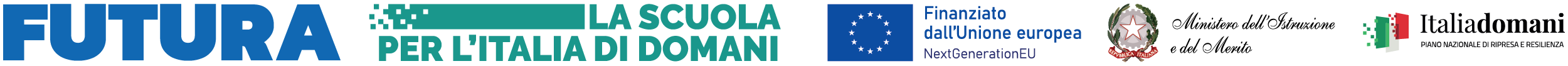 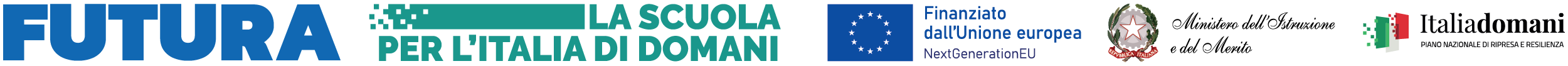 